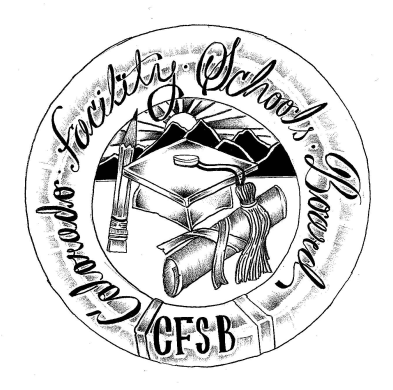 Colorado Facility Schools Board AgendaJanuary 12th, 202311:30 a.m. until the completion of the agendaShiloh Family Resource Pavilion In-Person & Zoom Virtually11:3012:00LunchBoard Meeting will start - Call to OrderApproval of MinutesApproval of AgendaAction ItemAction Item12:15Facility Schools Unit UpdateCDE/Facility Internal UpdatesData Management and Systems SupportiReady/Tuition Cost/December StaffMonitoring/Updates from the FieldIEP System Updates/ State AssessmentsCurriculum/Induction/OOD ConsortiumNew Program SupportUpdate from Attorney General’s Office                    Judy StirmanJudy/Annie/LoriLori KochevarRobin Singer/Ann SymallaAnnie HaskinsWendy Dunaway Darren SerratoIsabel Broer12:451:001:101:302:003:003:304:00Board NotebooksBreakMultilingual students Strategic partners/Strategic plansCommon Assessment JBC/Stakeholders Group/Bill – Update and FeedbackOpportunity for the Public to Address the BoardMembers of the public who wish to address the board must sign up prior to the meeting. Presentations are limited to 5 minutes.Next Steps/Adjournment of MeetingJudy, Darren AnnieJudy /Robin Judy/Wendy/LoriJudy /Wendy /Board